バリアフリー特定道路整備工事について１．概　要特別区道Ⅱ－2号は、沿道にバリアフリー法で規定された生活関連施設である病院があることから、令和元年7月に国からバリアフリー法に基づく特定道路として指定されている。また、当該路線は、現在、歩道の一部で幅員や勾配が基準に満たない箇所がある。このため、歩道幅員の拡幅、勾配の改善、歩車道の段差解消および視覚障害者誘導用タイルを設置し、道路のバリアフリー化を図る。また、本路線は路上駐車が多く、地元から駐車対策の要望があるため、一時的な荷捌き場所として、停車帯を２箇所設ける。２．工事概要■工事場所品川区東五反田一丁目１１番先～東五反田一丁目１８番先■工事期間令和５年７月１４日～令和６年２月２７日（昼間工事）■延長約140ｍ■幅員約12ｍ（車道4.0ｍ～6.0ｍ歩道3.0ｍ～4.0ｍ（両側））３．位置図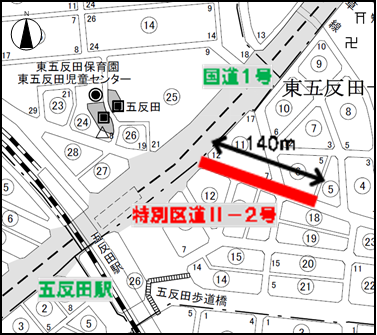 ４．現　況　写　真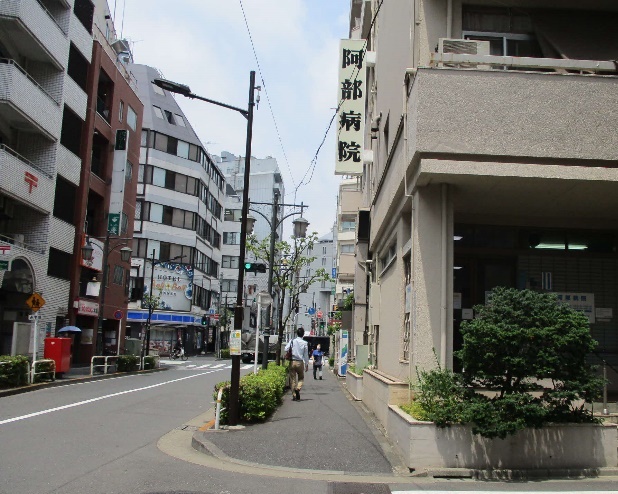 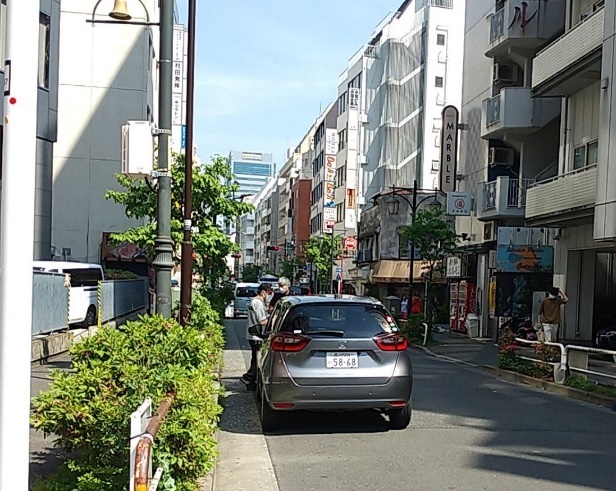 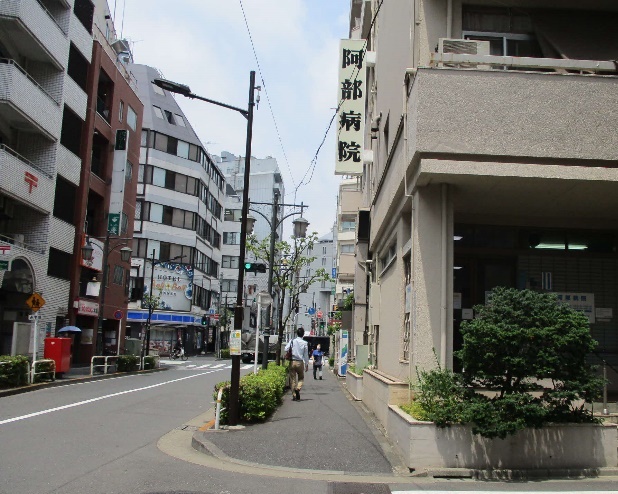 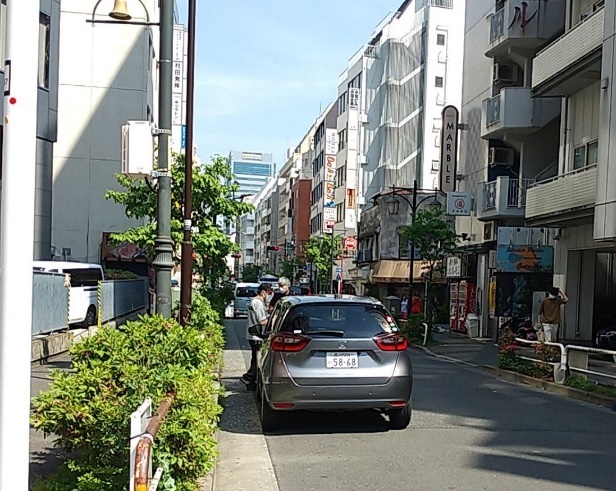 ５．平　面　図・断　面　図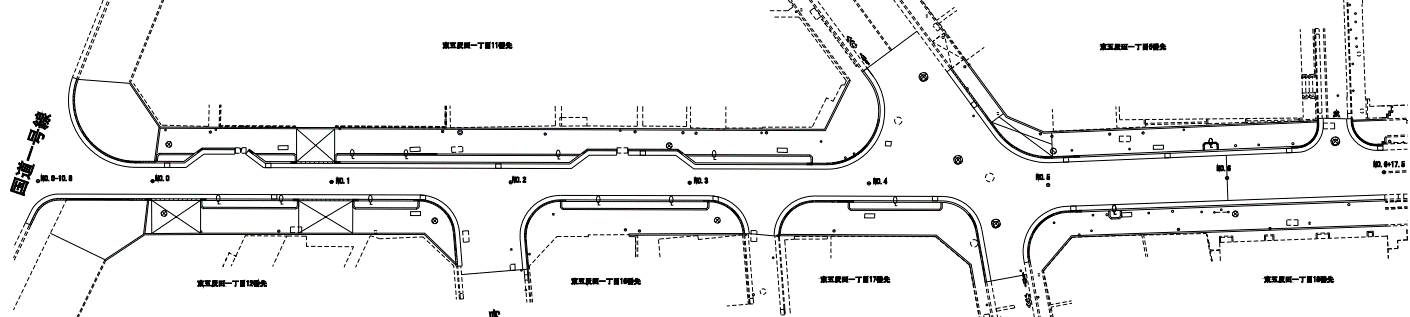 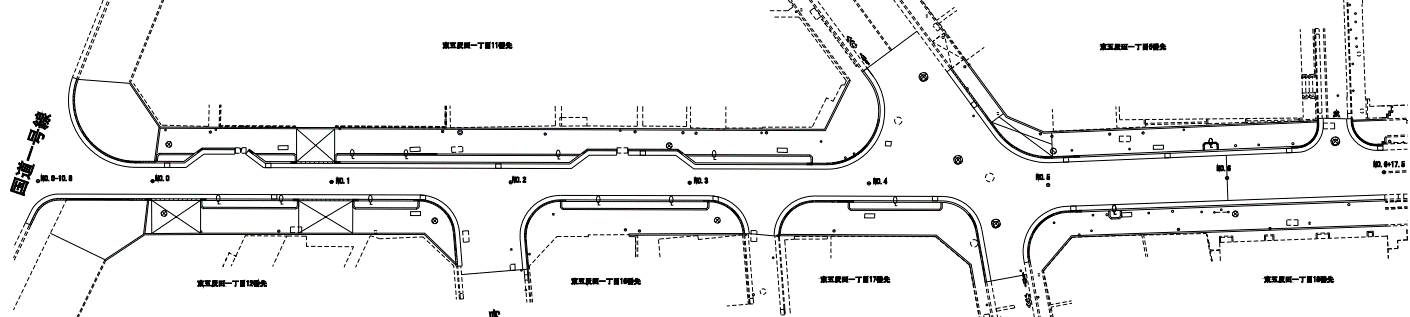 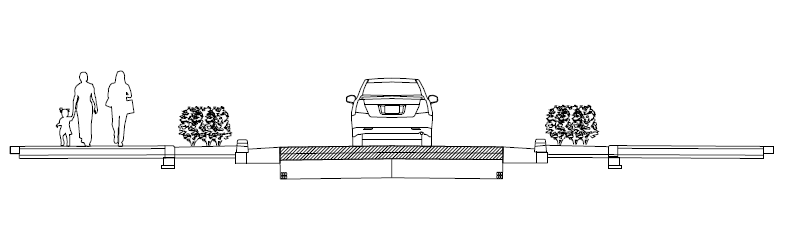 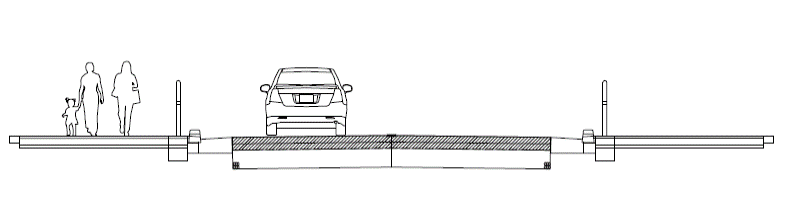 